РЕГИОНАЛЬНАЯ СИСТЕМА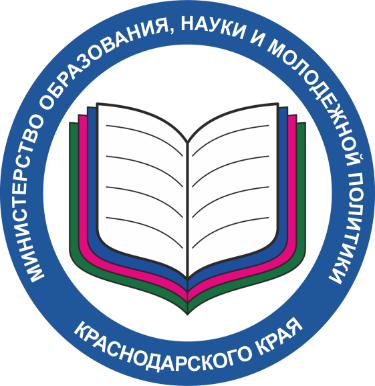 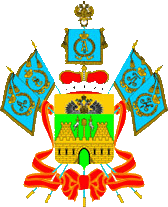 обеспечения профессионального развития педагогических работников Краснодарского краяУтверждена приказом министерства образования, науки и молодежной политики Краснодарского краяМ-9. Мониторинг по выявлению кадровых потребностейв образовательных организациях регионаОписание мониторинга показателей.Целью мониторинга является выявление количественных и качественных кадровых дефицитов каждой образовательной организации Краснодарского края Показатели мониторинга определены Приказом Министерства просвещения РФ от 19.02.2020 года №56 «О проведении мониторинга обеспеченности кадрами государственных и муниципальных общеобразовательных организаций в субъектах РФ» и Распоряжением Главы Администрации (губернатора) Краснодарского края от 23.09.2020 года № 221-р «Об утверждении паспорта системы общего образования Краснодарского края, включающего региональный план мероприятий (дорожную карту») по кадровому обеспечению системы общего образования Краснодарского края .раздел 4. Региональный план мероприятий (дорожная карта) по кадровому обеспечениюХарактеристика показателей:1 группа. Количественно-качественный состав педагогов:фактическое количество педагогических работников;потребности в педагогических работниках;уровни квалификации педработников (по уровням образования);уровни квалификации на основе стажа работы;нагрузка педагогических работников;средний возраст педагогических работников;создание условий адаптации молодых педагогов.2 группа. Условия непрерывного педагогического образования в субъекте: наличие классов психолого-педагогической направленности на базе общеобразовательных организаций;наличие профессиональных организаций, осуществляющих подготовку по УГПС 44.00.00 «Образование и педагогические науки»;наличие организаций высшего образования, осуществляющих подготовку по УГС 44.00.00 «Образование и педагогические науки»;наличие организаций дополнительного профессионального педагогического образования;наличие муниципальных методических служб.Характеристика показателейПоказатель № 1. Количество педагогических работников в школе в разрезе предметного содержанияа) оцениваемые параметры: наличие вакансий педагогов начальных классов, педагогов-предметников, педагогов-психологов и т.д.;б) единицы измерения параметров: единица, доля от потребности в %;в) методы сбора данных: аудит штатного расписания, статистических данных;г) модель интерпретации данных: значение по показателю.Показатель № 2. Потребность в педагогических работниках в разрезе предметов и уровней образованияа) оцениваемые параметры: количество ставок для реализации ООП НОО, ООП ООО, ООП СОО;б) единицы измерения параметров: доля от общего количества в %;в) методы сбора данных: аудит документов, опрос руководителей общеобразовательных организаций, данные прогноза ДЗН;г) модель интерпретации данных: значение по показателю.Показатель № 3. Уровни квалификации педагогических работников (по подсистемам)а) оцениваемые параметры: наличие образования: СПО, ВПО; педпрофиль, непедагогический профиль;б) единицы измерения параметров: количество и доля от общего количества;в) методы сбора данных: аудит документов;г) модель интерпретации данных: значение по показателю.Показатель № 4. Уровни квалификации работников (по стажу)а) оцениваемые параметры: стаж, наличие квалификации, прохождение курсов ПК или ПП;б) единицы измерения параметров: доля от общего количества работающих в ОО;в) методы сбора данных: аудит документов;г) модель интерпретации данных: значение по показателю.Показатель № 5. Нагрузка педагогических работникова) оцениваемые параметры: количество педагогов с конкретной нагрузкой, средняя нагрузка;б) единицы измерения параметров: часы и %;в) методы сбора данных: аудит локальных документов;г) модель интерпретации данных: усредненные значения показателей.Показатель № 6. Наличие образовательных организаций, осуществляющих подготовку по 44.00.00 «Образование и педагогические науки»а) оцениваемые параметры: специальности, количество организаций, количество выпускников по предыдущим 2 годам и текущему учебном году;б) единицы измерения параметров: единица;в) методы сбора данных: аудит сайтов ПОО, вузов (ОВО).г) модель интерпретации данных: значение по показателю.Показатель № 7. Наличие организаций ДППО и ДПП ПК И ППа) оцениваемые параметры: наличие ДПП ПК, ДПП ПП;б) единицы измерения параметров: количество педагогов, освоивших программы;в) методы сбора данных: аудит сайтов АНО ДПО, вузов;г) модель интерпретации данных: значение по показателю.Показатель № 8. Наличие муниципальных методических служб а) оцениваемые параметры: наличие, отсутствие;б) единицы измерения параметров: количество;в) методы сбора данных: аудит сайтов МОУО;г) модель интерпретации данных: значение по показателю.Описание сводной таблицы мониторинга. Сводная таблица заполняется в соответствии с Приказом Министерства просвещения РФ От 19.02.2020 года №56 и Распоряжением Главы Администрации (губернатора) Краснодарского края от 23.09.202года № 221-рСведения о сроках проведения мониторинга показателей.Регламент организации мониторингаа) ответственные субъекты: общеобразовательная организация, МОУО;б) сроки проведения: до 20 февраля ежегодно;в) длительность проведения: 30 дней;г) способ систематизации данных: автоматизированная система сбора и обработки;д) ограничения проведения мониторинга: нет.Сведения об использовании результатов мониторинга показателей.Наличие школьных программ развития кадрового потенциала, непрерывного повышения профессионального мастерства педагогических работников на основе ИОМ.